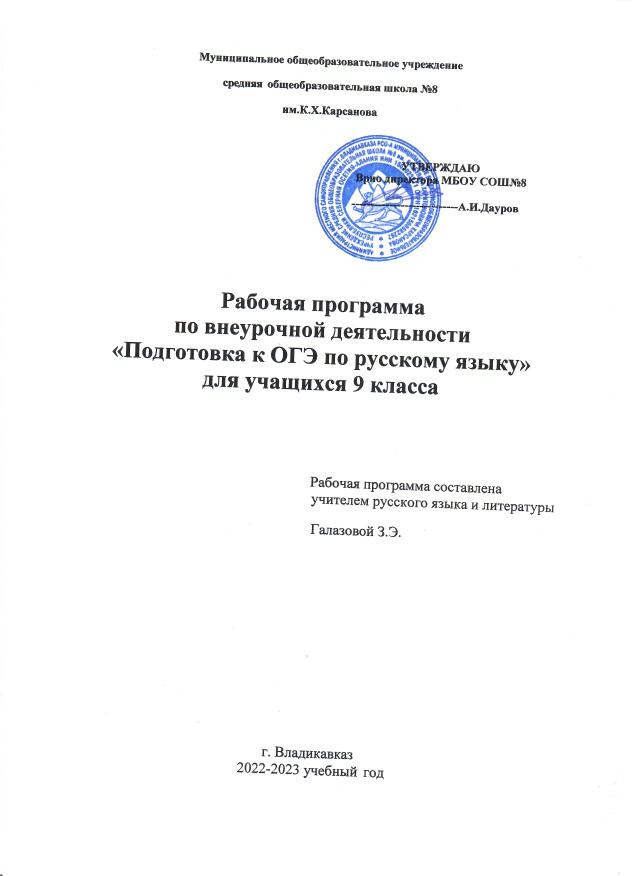 Пояснительная запискаКалендарно тематическоепланированиепоподготовкекОГЭпорусскомуязыкудля9классаразработановсоответствиистребованиямиФедеральногогосударственногообразовательногостандартаосновногообщегообразованияна  2022-2023учебныйгод.Наизучениеданногокурсаотводится34часавгод(1час внеделю).ЦелиизадачиЦели курсаформирование языковой и лингвистической компетенции при подготовке к ОГЭ, чтосоответствуетцелипрограммыосновногообщегообразованиипорусскомуязыкув5-9классахосновнойшколы:освоениенеобходимыхзнанийоязыкекакзнаковойсистемеи общественном явлении, его устройстве, развитии и функционировании; овладениеосновными нормами русского литературного языка; обогащение словарного запаса играмматического строя речи обучающихся; формирование способности к анализу иоценке языковых явлений и фактов, необходимых знаний о лингвистике как науке иученых-русистах;умениепользоватьсяразличнымилингвистическимисловарями;обеспечениеподготовкиобучающихся9-хклассовкпрохождениюитоговойаттестациипо русскомуязыку.Задачикурса:формированиенавыков,обеспечивающихуспешноепрохождениеитоговойаттестации;обобщениезнанийпорусскомуязыку,полученныхвосновнойшколе;применениеобобщённыхзнанийиуменийприанализетекста;углублениезнанийорассуждении-основномкоммуникативномвидетекста;применениеполученныхзнанийиуменийвсобственнойречевойпрактике.Достижение указанных выше целей и задач осуществляется в процессе формированияключевыхкомпетенций-языковойилингвистической(языковедческой),коммуникативнойикультуроведческой.Механизмформирования  лингворечевойкомпетенции:использованиеосновныхвидовчтения(ознакомительно-изучающего,ознакомительно-реферативногоидр.)взависимостиоткоммуникативнойзадачи;извлечениенеобходимойинформацииизразличныхисточников,втомчислепредставленныхвэлектронномвиде;анализтекстасточкизренияпониманияегосодержанияипроблематики;анализтекстасточкизренияхарактерасмысловыхотношениймеждуегочастями;анализособенностейиспользованиялексическихсредствисредстввыразительности;тренингвовладенииорфографическими,пунктуационнымииречевыминормамирусскогоязыка;созданиесочинения-рассужденияподанномутексту;редактированиесобственноготекста;применениевпрактикеречевогообщенияосновныхнормсовременногорусскогоязыка,использованиевсобственнойречевойпрактикесинонимическихресурсоврусскогоязыка;соблюдениевпрактикеписьмаосновныхнормязыка;использованиевпрактикеосновныхприёмовинформационнойпереработкиустногоиписьменного текста.Восновупланированияположенаидеяличностноориентированногоикогнитивно-коммуникативного(сознательно-коммуникативного)обучениярусскому языку.Такимобразом,программа создает условия для реализации деятельностного подхода к изучению русскогоязыка в9 классе.Направленностькурсанаинтенсивноеречевоеиинтеллектуальноеразвитиесоздаётусловиядля реализации надпредметной функции, которую русский язык выполняет в системешкольного образования.В соответствии с требованиями государственного стандарта у обучающихся в процессеизучениярусскогоязыкасовершенствуютсяиразвиваютсяследующиеобщеучебныеумения:коммуникативные,интеллектуальные,информационные,организационные.ПланируемыерезультатыЛичностнымирезультатамиосвоениявыпускникамиосновнойшколыпрограммыпорусскомуязыкуявляются:понимание русского языка как одной из основных национально-культурных ценностейрусского народа, определяющей роли родного языка в развитии интеллектуальных,творческихспособностейиморальныхкачествличности,егозначениявпроцессеполученияшкольного образования;осознаниеэстетическойценностирусскогоязыка;уважительноеотношениекродномуязыку, гордость за него; потребность сохранить чистоту русского языка как явлениянациональнойкультуры;стремлениекречевомусамосовершенствованию;достаточный объём словарного запаса и усвоенных грамматических средств длясвободноговыражениямыслейичувстввпроцессеречевогообщения;способностьксамооценкенаоснове наблюденияза собственнойречью.Метапредметнымирезультатамиосвоениявыпускникамиосновнойшколыпрограммыпорусскомуязыкуявляются:овладениевсемивидамиречевойдеятельности:адекватноепониманиеинформацииустногоиписьменногосообщения;владениеразнымивидамичтения;способностьизвлекатьинформациюизразличныхисточников,включаясредствамассовойинформации,компакт-дискиучебногоназначения,ресурсыИнтернета;овладение приёмами отбора и систематизации материала на определённую тему;умениевестисамостоятельныйпоискинформации,еёанализиотбор;способностькпреобразованию, сохранению и передаче информации, полученной в результатечтения или аудирования, с помощью технических средств и информационныхтехнологий;способность определять цели предстоящей учебной деятельности (индивидуальной иколлективной), последовательность действий, оценивать достигнутые результаты иадекватно формулировать ихвустнойиписьменнойформе;способностьсвободно,правильноизлагатьсвоимысливустнойиписьменнойформе;умениевыступатьпередаудиториейсверстниковснебольшимисообщениями,докладом;применениеприобретённыхзнаний,уменийинавыковвповседневнойжизни;способностьиспользовать родной язык как средство получения знаний по другим учебным предметам,применятьполученныезнания,уменияинавыкианализаязыковыхявленийнамежпредметномуровне(наурокахиностранногоязыка,литературыидр.);коммуникативно-целесообразноевзаимодействиесокружающимилюдьмивпроцессеречевого общения, совместного выполнения какой-либо задачи, участия в спорах,обсуждениях; овладение национально-культурными нормами речевого поведения вразличныхситуацияхформальногоинеформальногомежличностногоимежкультурногообщения.Предметнымирезультатамиосвоениявыпускникамиосновнойшколыпрограммыпорусскомуязыкуявляются:представление о русском языке как языке русского народа, государственном языкеРоссийской Федерации, средстве межнационального общения, консолидации и единениянародовРоссии;освязиязыкаикультурынарода;ролиродногоязыкавжизничеловекаиобщества;понимание определяющей роли языка в развитии интеллектуальных и творческихспособностейличности,приполученииобразования,атакжеролирусскогоязыкавпроцессесамообразования;владениевсемивидамиречевойдеятельности:аудированиеичтение:адекватноепониманиеинформацииустногоиписьменногосообщения(цели,темытекста, основнойидополнительнойинформации);владениеразнымивидамичтения(поисковым/просмотровым,ознакомительным,изучающим)текстовразныхстилейижанров;владениеумениямиинформационнойпереработкипрочитанноготекста(план,тезисы),приёмамиработыскнигой,периодическимиизданиями;способностьсвободнопользоватьсясловарямиразличныхтипов,справочнойлитературой,втомчисле инаэлектронныхносителях;адекватное восприятие на слух текстов разных стилей и жанров; владениеразличнымивидамиаудирования(сполнымпониманиемаудиотекста,спониманиемосновногосодержания,свыборочным извлечением информации);умение сравнивать речевые высказывания с точки зрения их содержания,принадлежностикопределённойфункциональнойразновидностиязыкаииспользованныхязыковыхсредств;говорениеиписьмо:умение воспроизводить в устной и письменной форме прослушанный илипрочитанныйтекстсзаданнойстепеньюсвёрнутости(пересказ,план,тезисы);способностьсвободно,правильноизлагатьсвоимысли вустнойи письменнойформе,соблюдать нормы построения текста (логичность, последовательность, связность,соответствие теме и др.), адекватно выражать своё отношение к фактам и явлениямокружающейдействительности,кпрочитанному,услышанному,увиденному;умение создавать устные и письменные тексты разных типови стилей речи с учётомзамысла,адресатаиситуацииобщения;создаватьтекстыразличныхжанров(рассказ,отзыв, письмо, расписка, доверенность, заявление), осуществляя при этомосознанныйвыбориорганизациюязыковыхсредстввсоответствиискоммуникативнойзадачей;владениеразличнымивидамимонологаидиалога;выступлениепередаудиториейсверстниковснебольшимисообщениями, докладом;соблюдениевпрактикеречевогообщенияосновныхорфоэпических,лексических,грамматических норм современного русского литературного языка; стилистическикорректное использование лексики и фразеологии; соблюдение в практике письмаосновныхправилорфографии ипунктуации;способностьучаствоватьвречевомобщенииссоблюдениемнормречевогоэтикета;уместно пользоваться внеязыковыми средствами общения в различных жизненныхситуацияхобщения;осуществление речевого самоконтроля; способность оценивать свою речь с точкизрения её содержания, языкового оформления и эффективности в достижениипоставленныхкоммуникативныхзадач;умениенаходитьграмматическиеиречевыеошибки, недочёты, исправлять их; совершенствовать и редактировать собственныетексты;усвоениеосновнаучныхзнанийородномязыке;пониманиевзаимосвязиегоуровнейиединиц;освоение базовых понятий лингвистики: лингвистика и её основные разделы; язык и речь,речевоеобщение,речьустнаяиписьменная;монологидиалог;ситуацияречевогообщения;функционально-смысловые типы речи (повествование, описание, рассуждение); текст;основныеединицыязыка,ихпризнакииособенностиупотреблениявречи;проведение различных видов анализа слова (фонетический, морфемный,словообразовательный, лексический, морфологический), синтаксического анализасловосочетания и предложения; анализ текста с точки зрения его содержания, основныхпризнаковиструктуры,принадлежностикопределённымфункциональнымразновидностямязыка,особенностейязыковогооформления,использованиявыразительныхсредствязыка;осознаниеэстетическойфункцииродногоязыка,способностьоцениватьэстетическуюсторонуречевоговысказыванияприанализетекстовхудожественнойлитературы.Содержаниепланирования.Подготовкакнаписаниюизложения(6ч)Тексткакединицаязыка.Тема,идея,проблематекстаиспособыихустановления,формулирования.Композиция,логическая,грамматическаяструктуратекста.Микротема.Соотношениемикротемыиабзацногостроениятекста.АбзацСинтаксическоебогатство русского языка.Главнаяивторостепеннаяинформациявтексте.Способысокращениятекста:грамматические,логические,синтаксические.Написаниеизложения.Подготовкак выполнениюзаданийскраткимответом(17ч)Предложение.Грамматическаяосновапредложения.Видысказуемых.Односоставныепредложения. (Задание2.)Сложносочиненныеисложноподчиненныепредложения.Бессоюзныепредложения.Пунктуациявсложномпредложении. (Задание3.)Словосочетание.Видысвязисловвсловосочетании.(Задание4.)4.Орфографическийанализслова(Задание 5.)Анализ напечатанного текста, отработка умения находить предложение, в которомсодержитсяинформация,необходимаядляобоснованияответанапоставленныйвопрос(Задание 6)Средстваречевойвыразительности.Отработкауменияквалифицироватьсредстваречевойвыразительности. (Задание7.)Лексическийанализслова.(Задание8.)Подготовкакнаписаниюсочинения-рассуждения(8ч)1.Понятиеосочинении-рассуждении.Критерииоценкисочинения.Тема,идея,проблематекста.2.Позицияавтора.Собственнаяпозиция.Подбораргументов.Композициясочинения(тезис,аргументы,вывод).Оформлениевступленияиконцовкисочинения.Анализнаписанногосочинения.Классификацияречевыхиграмматическихошибок.Корректировкатекста.Контрользнаний-3чРепетиционныйэкзаменвформатеОГЭ.КАЛЕНДАРНО-ТЕМАТИЧЕСКОЕПЛАНИРОВАНИЕ«ПодготовкакОГЭпорусскомуязыку»9класс(34часа)Списокрекомендуемойучебно-методическойисправочнойлитературыАлександроваЗ.С.Словарьсинонимоврусскогоязыка.–М.,1998.АшукинН.С.,АшукинаМ.Г.Крылатыеслова:Литературныецитаты.Образныевыражения.–М.,1988.ВасильевыхИ.П,ГостеваЮ.Н.Контрольныеработывновомформате.9класс./М.,«Интеллект-Центр,2011.Драбкина С.В, Субботин Д.И. «ГИА выпускников 9 класса в новой форме.Русскийязык2012.Успешнаяподготовка.Разборзаданий.Алгоритмы.Тесты»/М.,«Интеллект-Центр»,2012.ЕгораеваТ.Г.Русскийязык.ГИАвновойформе.Типовыетестовыезадания.9класс/ М., «Экзамен»,2014.ЗиминВ.И.идр.Русскиепословицыипоговорки:Учебныйсловарь. –М.,1994.МамонаТ.Н.рабочаятетрадьпорусскомуязыку«Готовимсякизложению».9класс/ М., «Экзамен»,2010.Орфоэпическийсловарьрусскогоязыка:Произношение,ударение,грамматические формы/Подред. Р.И.Аванесова.–М., 2014.ПановБ.Г.,ТекучевА.В.Школьныйграмматико-орфографическийсловарьрусскогоязыка. –М.,1991.РозентальД.Э.,ТеленковаМ.А.Словарьтрудностейрусскогоязыка.М.,1998.ФИПИ.ГИАРусскийязык.Типовыеэкзаменационныеварианты.ПодредакциейИ.П.Цыбулько./М., Национальное образование, 2023Энциклопедическийсловарьюногофилолога(Языкознание).–М.,1984.Энциклопедическийсловарьюноголитературоведа.–М.,1988.№п/пТемазанятияК-вочас.Датапроведения1.Подготовкакнаписаниюизложения.Определение,признакиихарактеристикатекстакакединицы языка.12.Подготовка к написанию изложения.Тема, идея, проблема текстаиспособыихустановленияи формулирования.13.Композиция,логическая,грамматическаяструктуратекста.14.Микротема.Соотношениемикротемыиабзацногостроениятекста.Абзац.Синтаксическоебогатстворусскогоязыка.15.Главная и второстепенная информация в тексте. Способысокращениятекста:грамматические,логические,синтаксические.16.Сжатоеизложение.17.Предложение.Грамматическаяосновапредложения.Видысказуемых. Односоставныепредложения.(Задание 2).18.Предложение. Грамматическая основа предложения. Видысказуемых.Односоставныепредложения.(Задание2).АнализвариантовОГЭ19.Сложносочиненные и сложноподчиненные предложения.Бессоюзныепредложения.Пунктуациявсложномпредложении.(Задание 3).110.Сложносочиненные и сложноподчиненные предложения.Бессоюзныепредложения.Пунктуациявсложномпредложении.(Задание 3).АнализвариантовОГЭ.111.Словосочетание.Видысвязислов всловосочетании.(Задание4).112.Словосочетание.Видысвязисловвсловосочетании.(Задание4).АнализвариантовОГЭ.113.Правописание приставок. Приставки, оканчивающиеся на З - С,иноязычные приставки. Приставки ПРЕ- и ПРИ- ; Ы, И послеприставок.Правописаниесуффиксов.Безударныегласныевкорне.(Задание 5).114.Суффиксы причастий, отыменных и отглагольныхприлагательных,наречий.Чередующиесякорни.(Задание5).115.Анализ напечатанного текста, отработка умения находитьпредложение,вкоторомсодержитсяинформация,необходимаядля обоснования ответанапоставленныйвопрос.(Задание6).116.Анализ напечатанного текста, отработка умения находитьпредложение,вкоторомсодержитсяинформация,необходимаядля обоснования ответа на поставленный вопрос. (Задание6).АнализвариантовОГЭ.117.Средстваречевойвыразительности.Отработкауменияквалифицироватьсредстваречевойвыразительности.(Задание7).118.Средстваречевойвыразительности.Отработкауменияквалифицироватьсредстваречевойвыразительности.(Задание7).АнализвариантовОГЭ.119.Лексическоезначениеслова.Синонимы.Антонимы.Омонимы.Слововконтексте. (Задание 8).120.Лексическоезначениеслова.Фразеологизмы.Слововконтексте.(Задание 8).121.Выполнениезаданий2-8.ВариантыОГЭ.122.Выполнениезаданий2-8.ВариантыОГЭ.123.Выполнениезаданий2-8.ВариантыОГЭ.124.Понятиеосочинении-рассуждении.Критерииоценкисочинения.Тема, идея, проблематекста.125.Позицияавтора.Собственнаяпозиция.Подбораргументов.ВШТ.126.Композициясочинения(тезис,аргументы,вывод).Оформлениевступленияиконцовкисочинения.АнализВШТ.127.Написаниесочинения-рассуждениянатему,связаннуюсанализомтекста (Задание9.1).128.Написаниесочинения-рассуждениянатему,связаннуюсанализомтекста (Задание9.2).129.Написаниесочинения-рассуждениянатему,связаннуюсанализомтекста (Задание9.3).ВШТ.130.Анализнаписанногосочиненияповыборуучащихся.Классификацияречевыхиграмматическихошибок.АнализВШТ.131.Анализнаписанногосочиненияповыборуучащихся.Классификацияречевыхиграмматическихошибок.132.РепетиционныйэкзаменвформатеОГЭ.Написаниеизложения.133.РепетиционныйэкзаменвформатеОГЭ.Выполнениезаданий2-8.134.РепетиционныйэкзаменвформатеОГЭ.Написаниесочинения.1